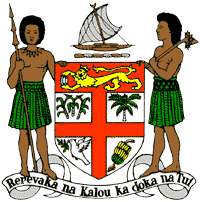 PERMANENT MISSION OF THE REPUBLIC OF FIJI TO THE UNITED NATIONSOFFICE AND OTHER INTERNATIONAL ORGANISATIONS AT GENEVA38TH SESSION OF THE UPR WORKING GROUP SOMALIAFiji commends Somalia for ratifying the International Convention on the Rights of Persons with Disabilities and establishing the  National Disability Agency, and for its recommitment to the National Action Plan to End Sexual Violence in Conflict. Fiji offers the following recommendations:Ensure that women, children, persons with disabilities, minority groups, and local communities are meaningfully engaged in the development and implementation of climate change and disaster risk reduction frameworks. Consider establishing a moratorium on the death penalty, with a view to further consider its complete abolition.Consider progressive law reforms on media freedom and freedom of expression, further guaranteeing the protection and empowerment of journalists and human rights defenders. 